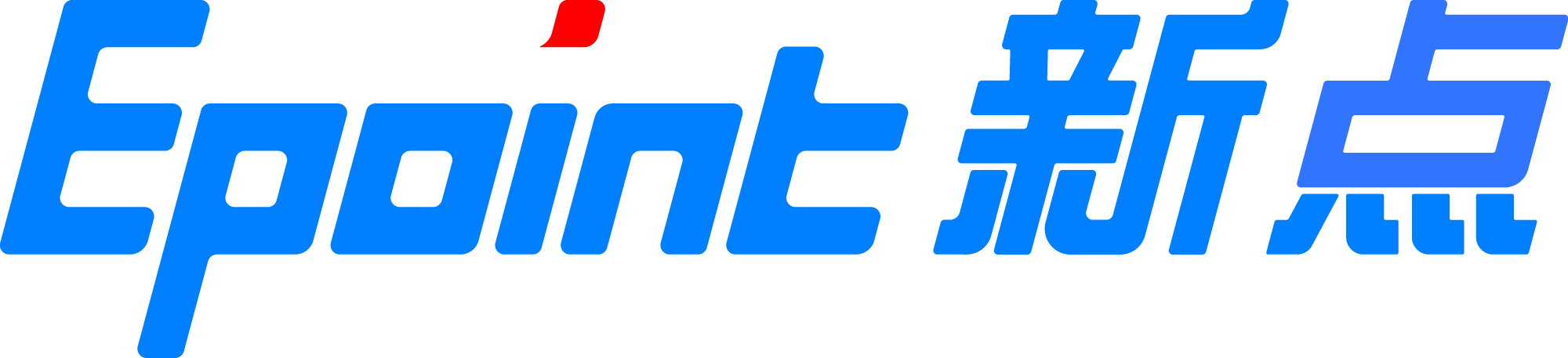 仪征市限额以下公共资源交易平台投标单位投标操作手册目录一、 系统前期准备（必须）	2二、 单位登录	2三、 加入仪征专区	3四、 投标响应及文件领取	34.1、 选择仪征专区	34.2、 投标响应	34.3、 邀请确认	44.4、 招标文件领取	54.5、 答疑、控制价文件领取	64.6、 会员保证金子账号	74.7、 投标文件制作及上传	84.7.1、 新建投标文件	84.7.1.1 查看招标文件	94.7.1.2 解开招标文件	104.7.2、 投标文件格式	104.7.3、 生成及上传投标文件	10系统前期准备（必须）电脑基本环境要求：windows7或windows10操作系统（不支持windows XP、MAC等系统）浏览器要求：IE10及以上版本（360安全浏览器需在兼容模式下登录）CA驱动下载地址：https://download.bqpoint.com/download/downloadprodetail.html?type=tp&SourceFrom=Ztb&ZtbSoftXiaQuCode=010118&ZtbSoftType=DR 投标文件制作软件：https://download.bqpoint.com/download/downloadprodetail.html?type=tp&SourceFrom=Ztb&ZtbSoftXiaQuCode=0128&ZtbSoftType=tballinclusive 备注：驱动安装完成后，双击桌面《新点检测工具(江苏省互联互通版)》，使用“插锁一键检测”检测，均检测通过即可登录系统单位登录会员端登录地址：https://www.etrading.cn/EpointSSO/login/oauth2login备注：仪征限额诚信库独立于扬州市诚信库，需单独注册完善已注册单位可直接使用账号密码或CA锁登录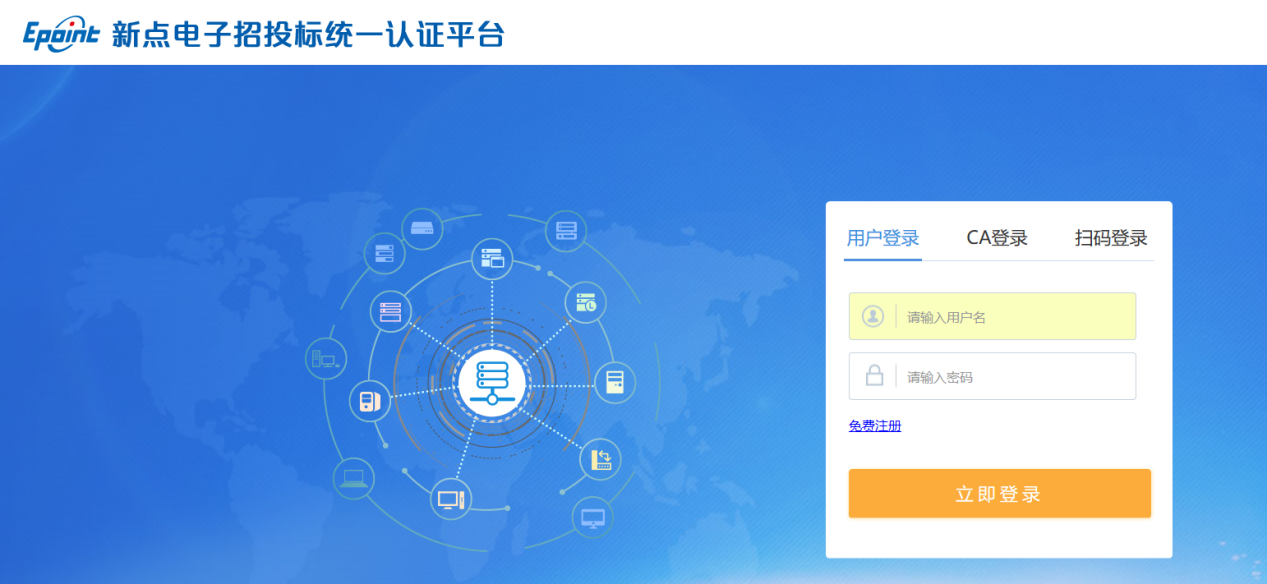 未注册单位完善【投标人信息管理】-【基本信息】中的相关信息及扫描件，点击提交审核即可备注：一般审核时间在0.5天至1天左右，如紧急，可拨打4009280095-5咨询、审核加入仪征专区仪征地区限额项目，需先入库仪征限额供应商库方可投标报名入库流程操作如下：投标人诚信库信息（特指基本信息）验证通过后，在主站关注仪征专区后，即完成入库操作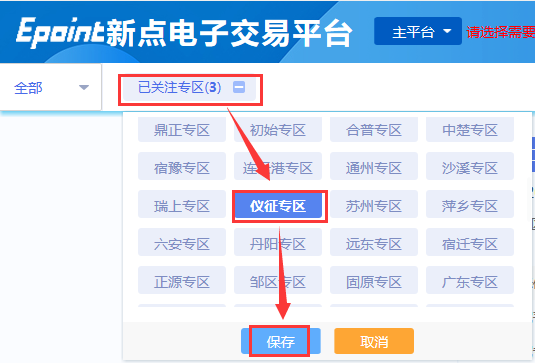 投标响应及文件领取必要前提：已关注仪征专区选择仪征专区登录后，点击左上角【主平台】，选择进入仪征专区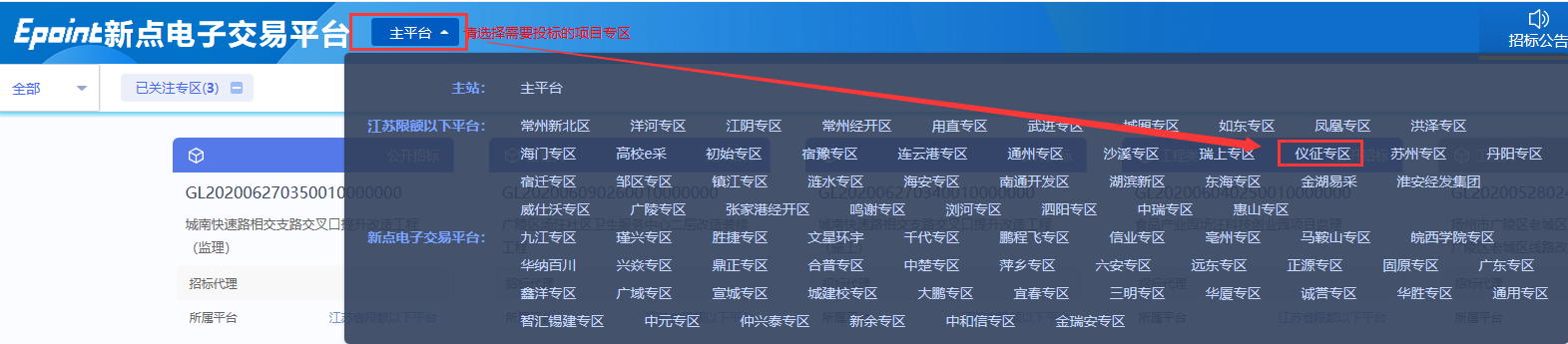 投标响应进入专区后，可通过关键字检索，搜索出需投标的项目，然后点击项目右下角【我要投标】按钮进入填写投标信息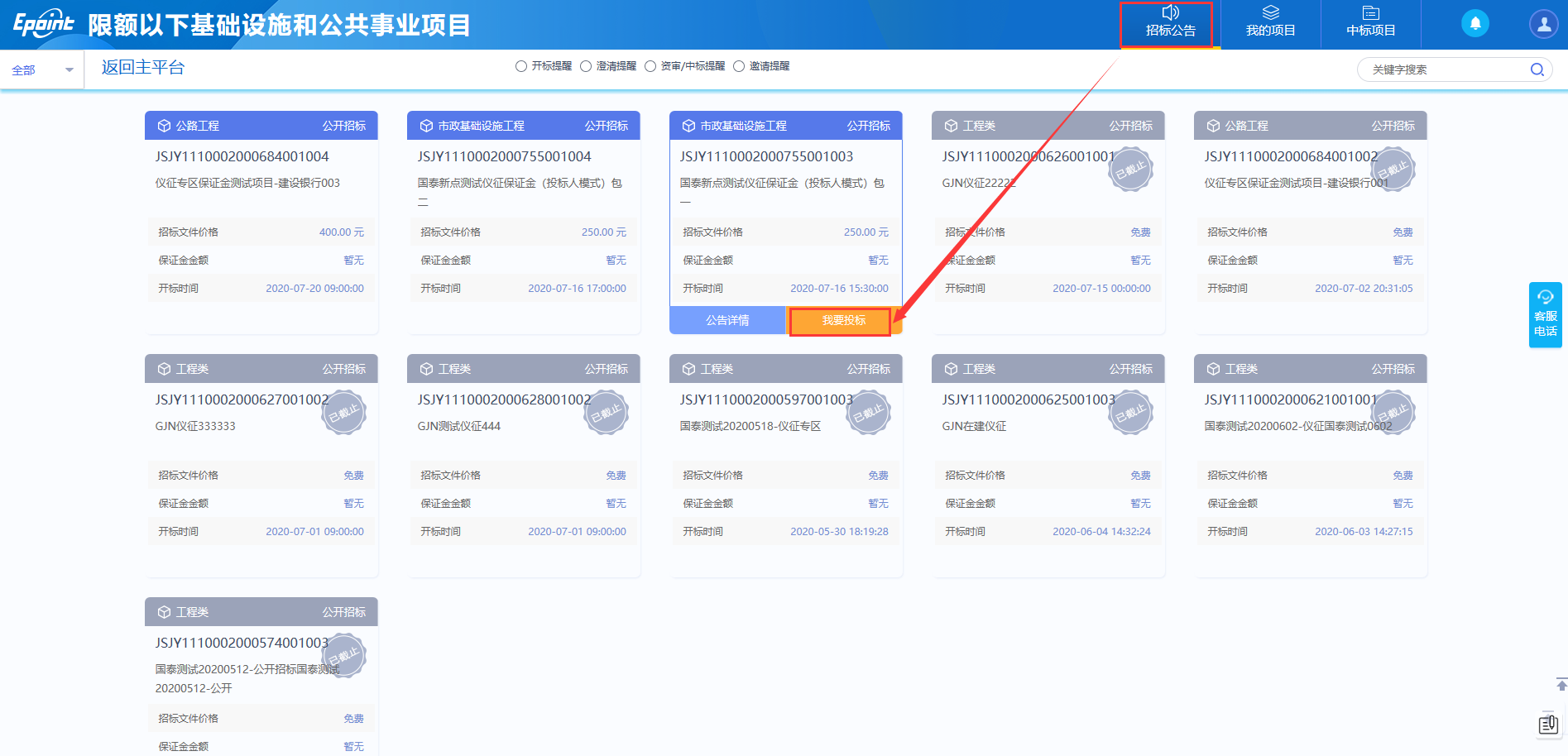 填写【03 投标单位基本信息】中【项目经理】、【联系人】、【联系电话】信息，确认无误后点击【修改保存即可】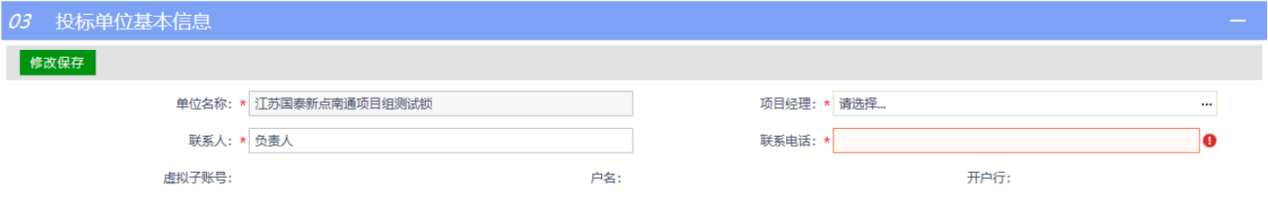 邀请确认对于邀请招标类项目，进入仪征专区后，可从右上角消息提醒中进入确认邀请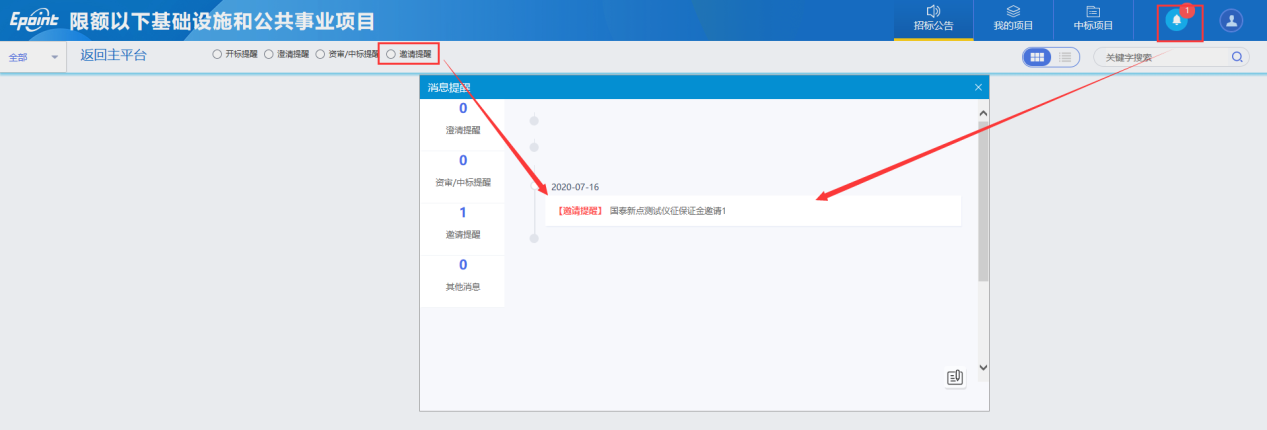 点击进入后，完善项目负责人信息及联系方式等，点击左上角【确认参加】即可，若不参加请点击【确认不参加】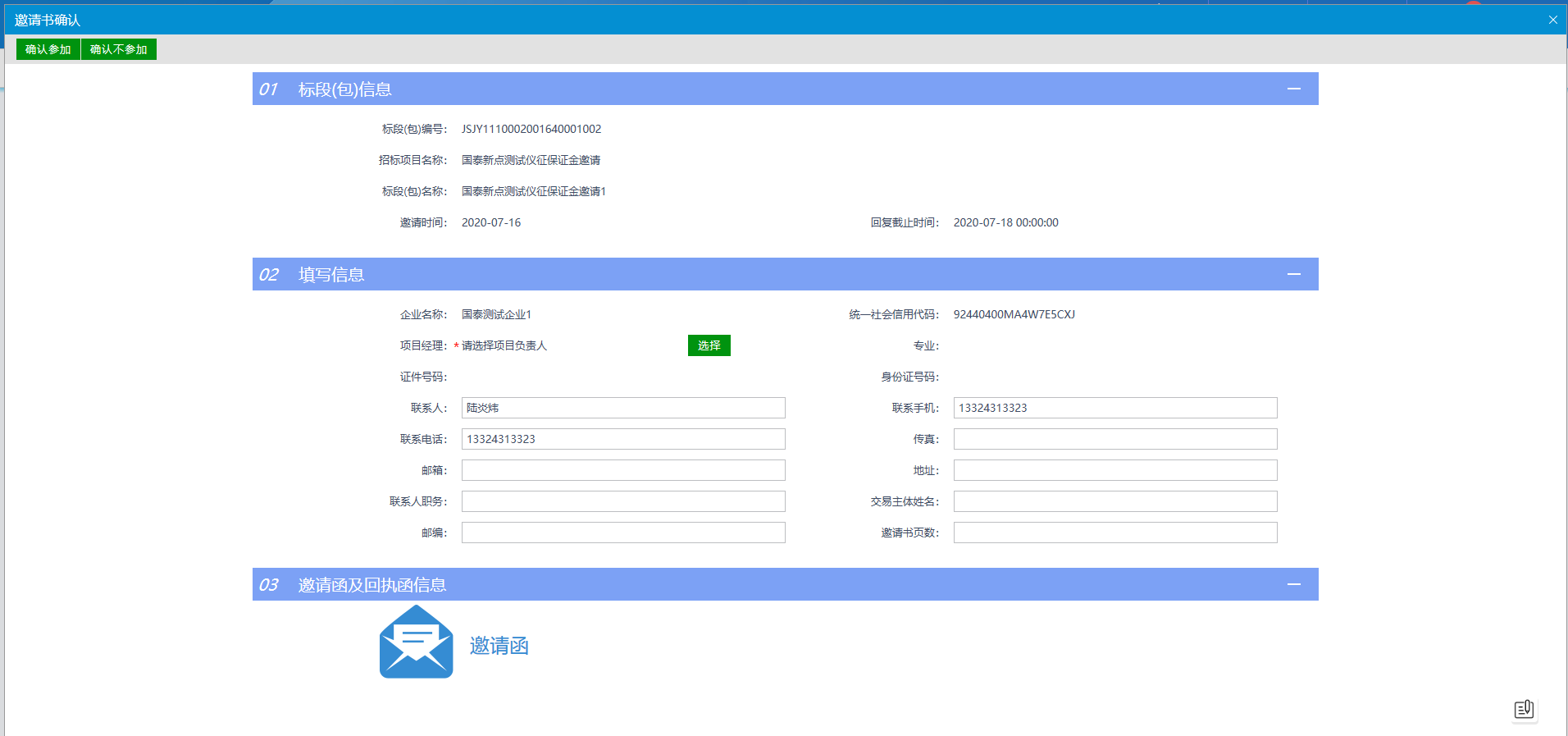 点击【确认参加】，在弹出的回执函中点击【签章】按钮进行签章，签章完成后单击【签章提交】即可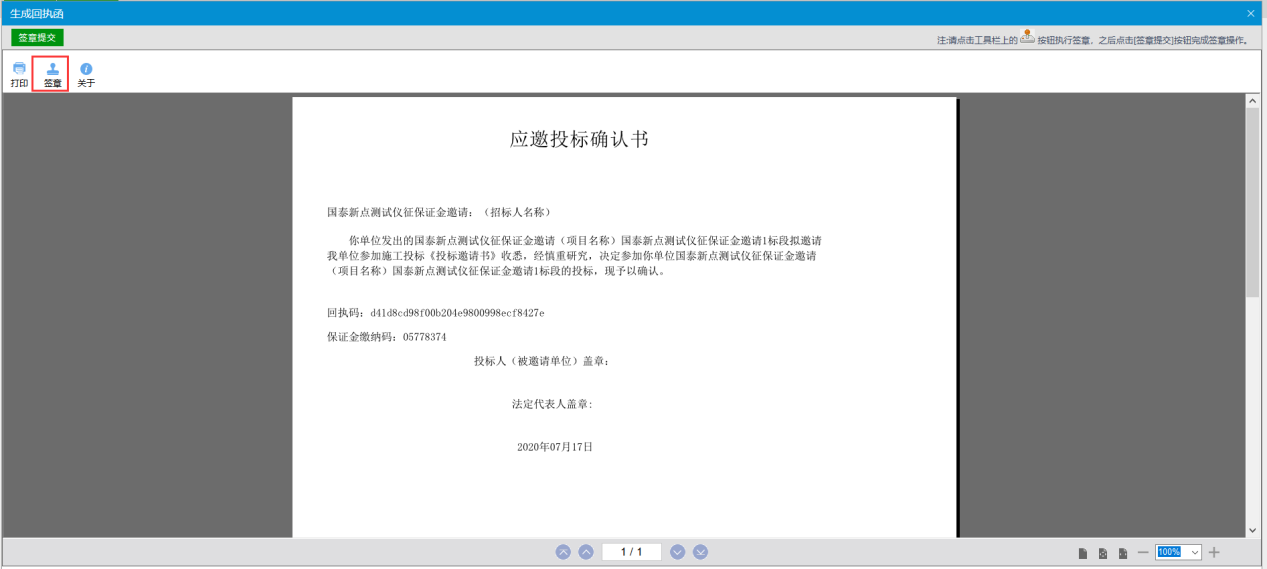 招标文件领取4.4.1 【04 下载流程】中，点击【网上支付】，进入选择可行的支付方式完成标书费支付、购买备注：目前仅支持个人网银及微信扫码支付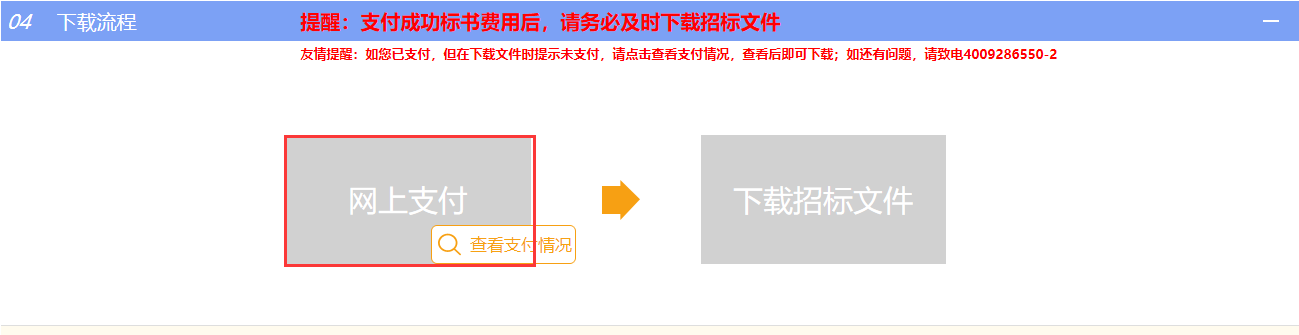 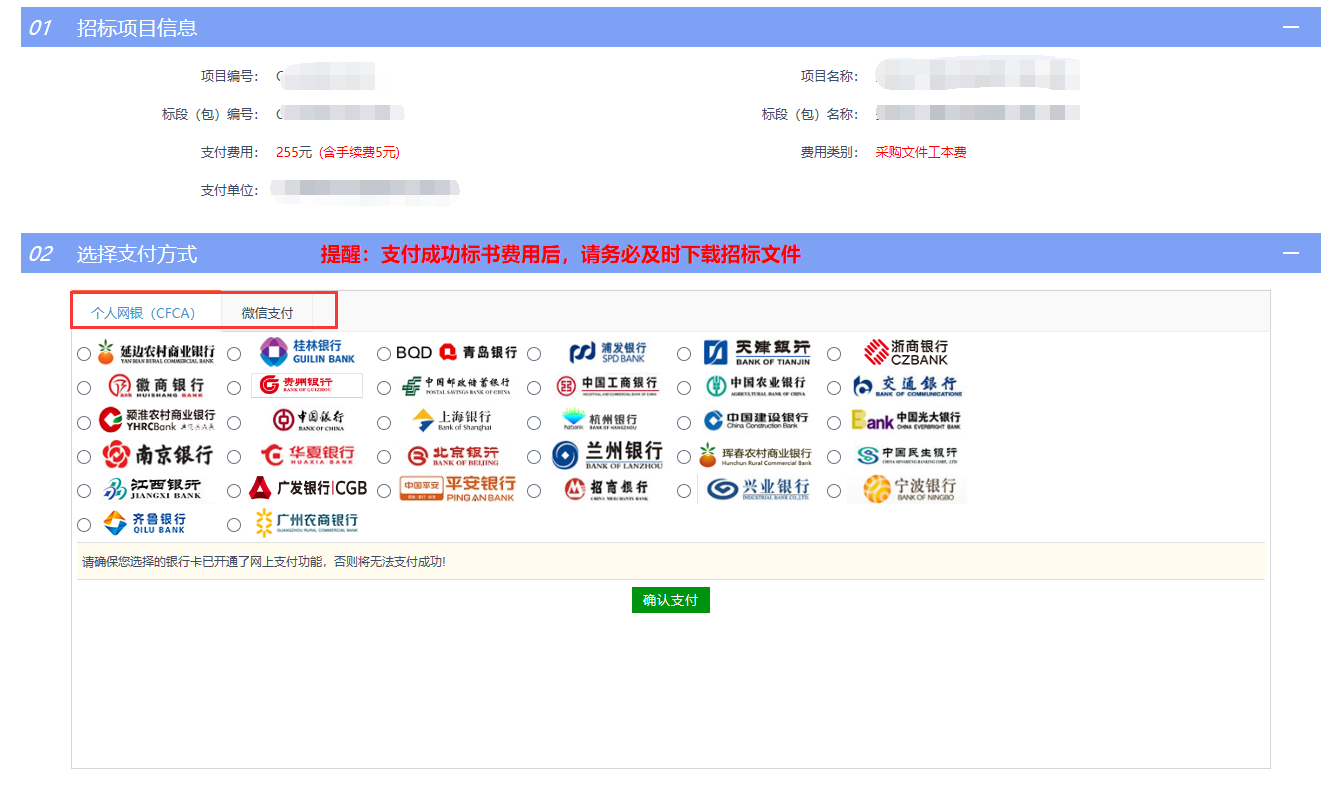 4.4.2 支付完成后，点击【下载招标文件】，可进入领取招标文件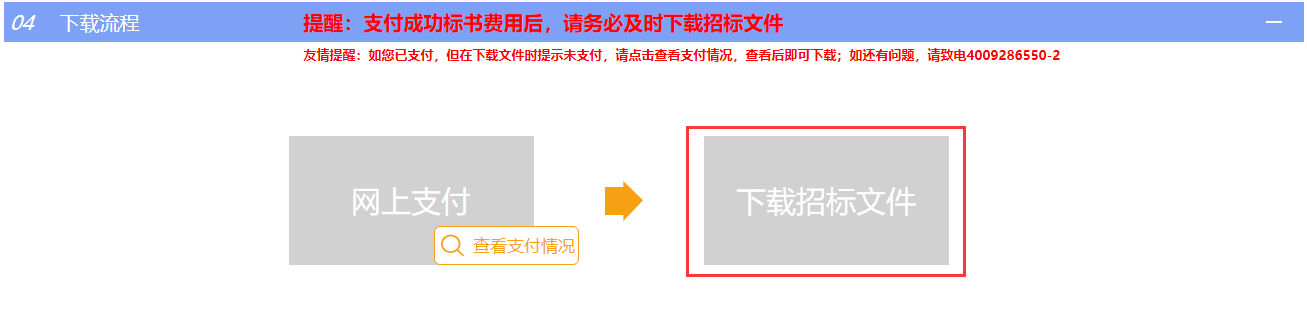 答疑、控制价文件领取进入仪征专区后，点击右上角【我的项目】，可查看所有已报名的项目，点击【项目流程】，可下载答疑、控制价文件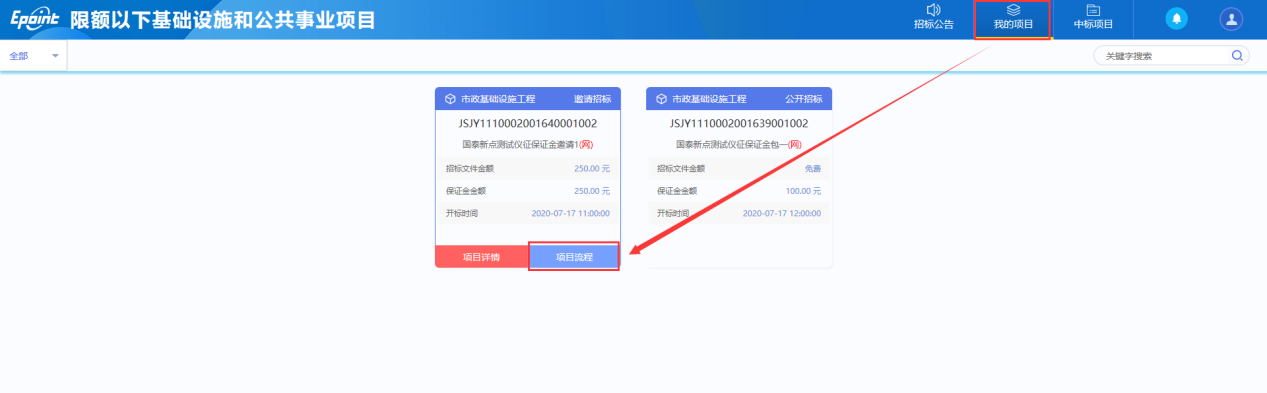 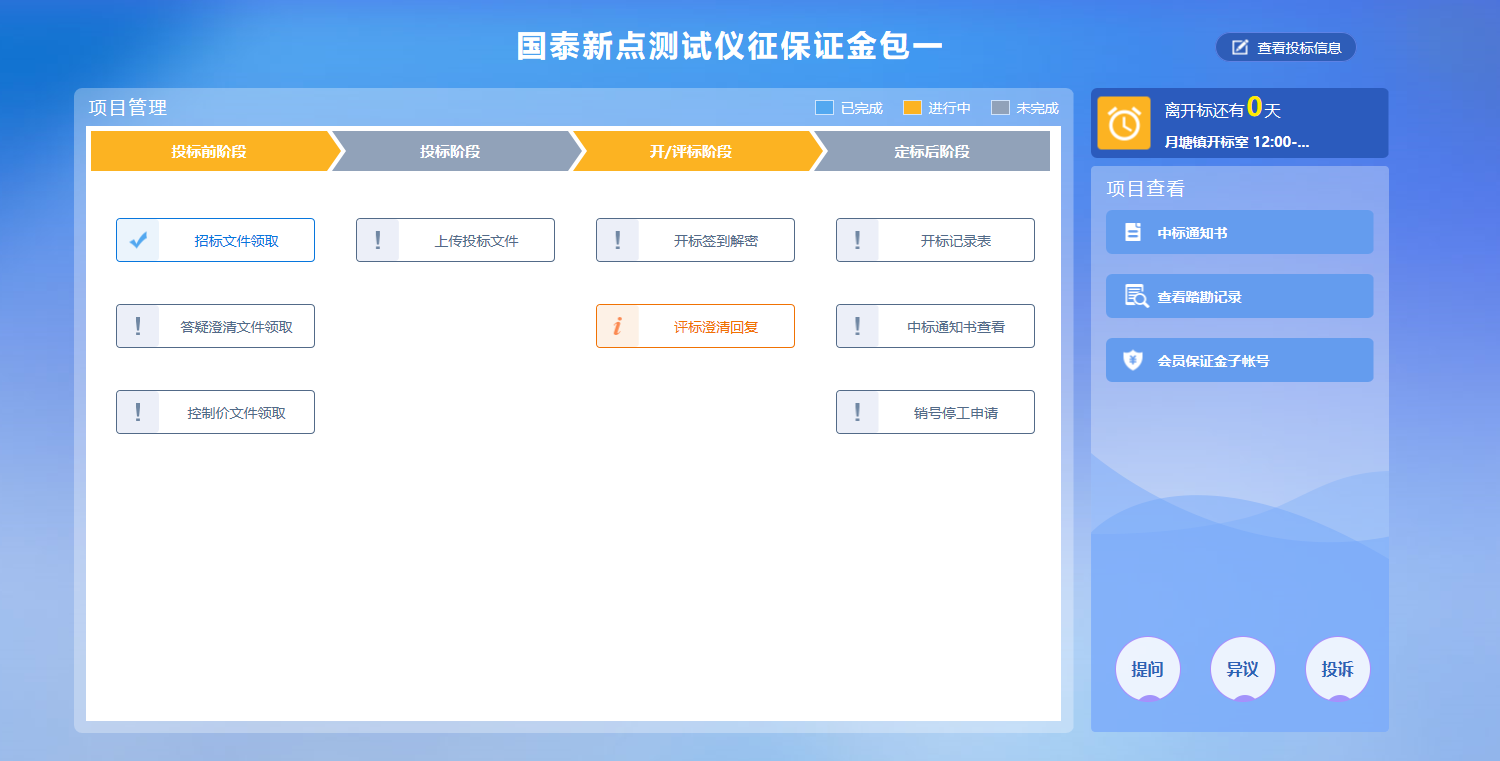 会员保证金子账号项目采用电子保证金形式，可在【我的项目】-【项目流程】-【会员保证金子账号】菜单中，点击【生成子账号】可生成该项目专用保证金账户，可通过转账、网银等方式向生成的账户中打款（备注：若不支持子账号中的“-”，可不录入，录入“-”前后的数字同样有效）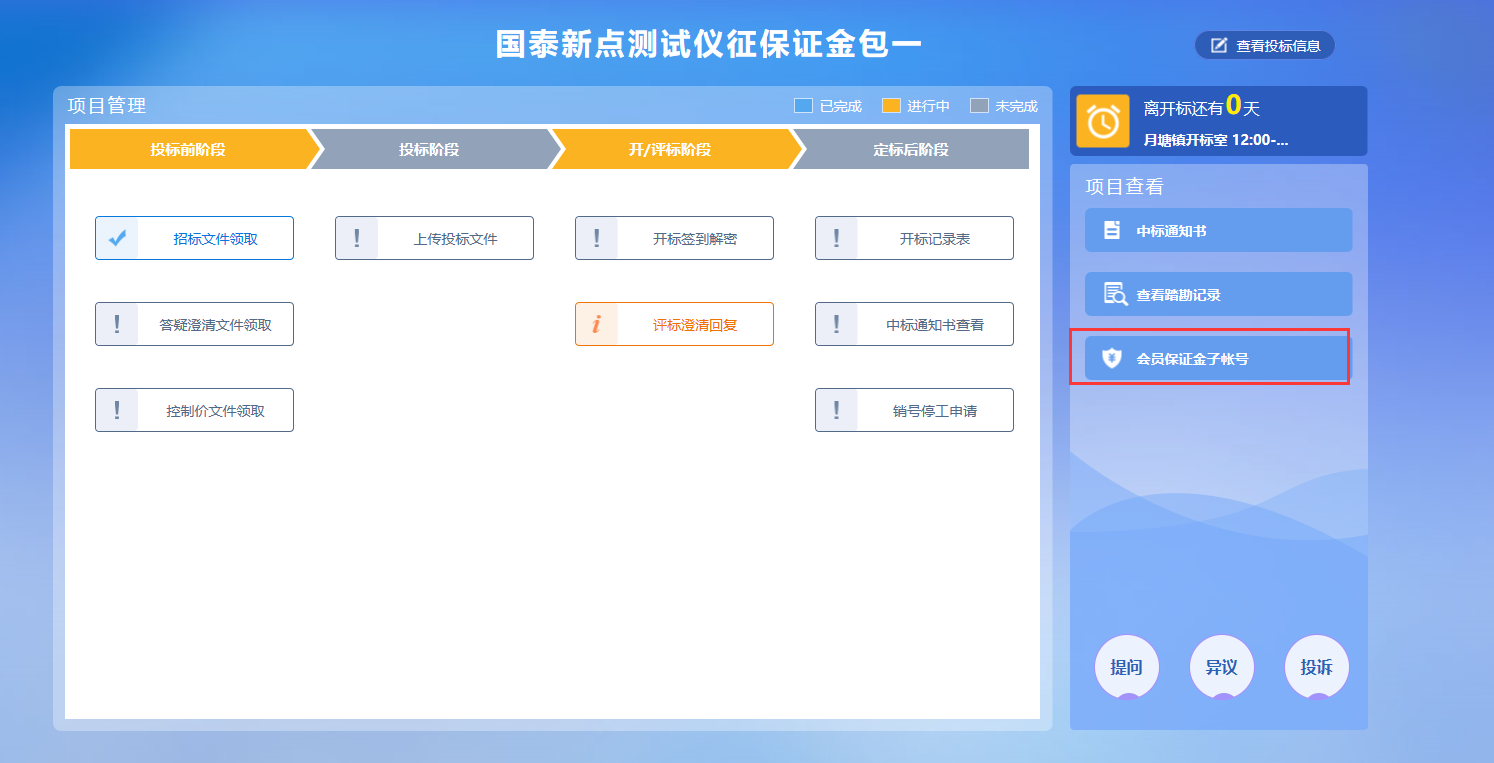 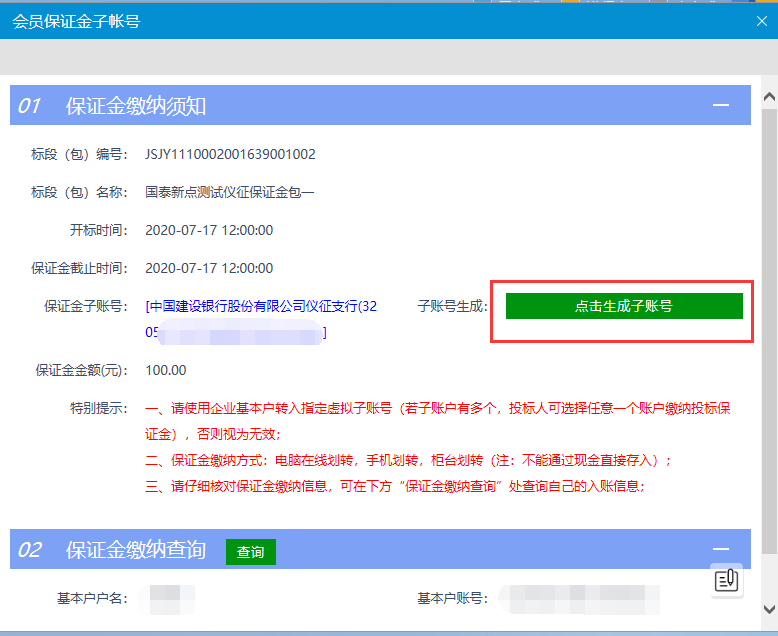 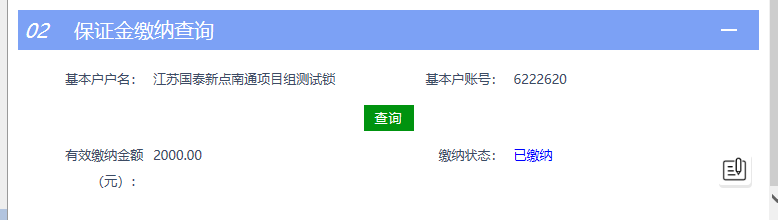 备注：显示【已缴纳】说明入账成功且成功匹配，若显示其他状态或不显示，请联系银行查询投标文件制作及上传说明：若所投标项目已发布答疑文件，请确保使用最后一次答疑文件生成投标文件并上传具体制作流程如下：新建投标文件新建项目：点击 新建工程，点击 <浏览> 选择招标文件（*.XEZF格式），点击 <新建项目>；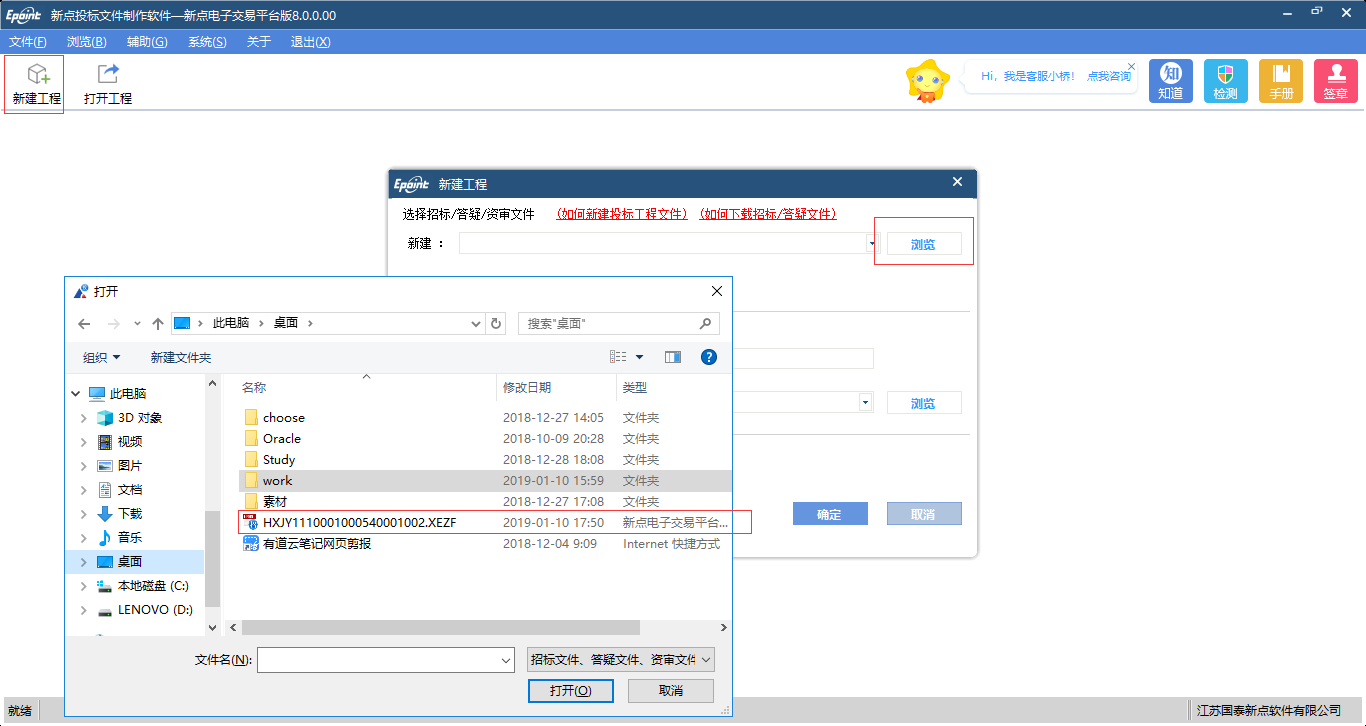 点击 “确定” 按钮，若提示是否要导出工程量清单，视情况可以选择“是”或“否”。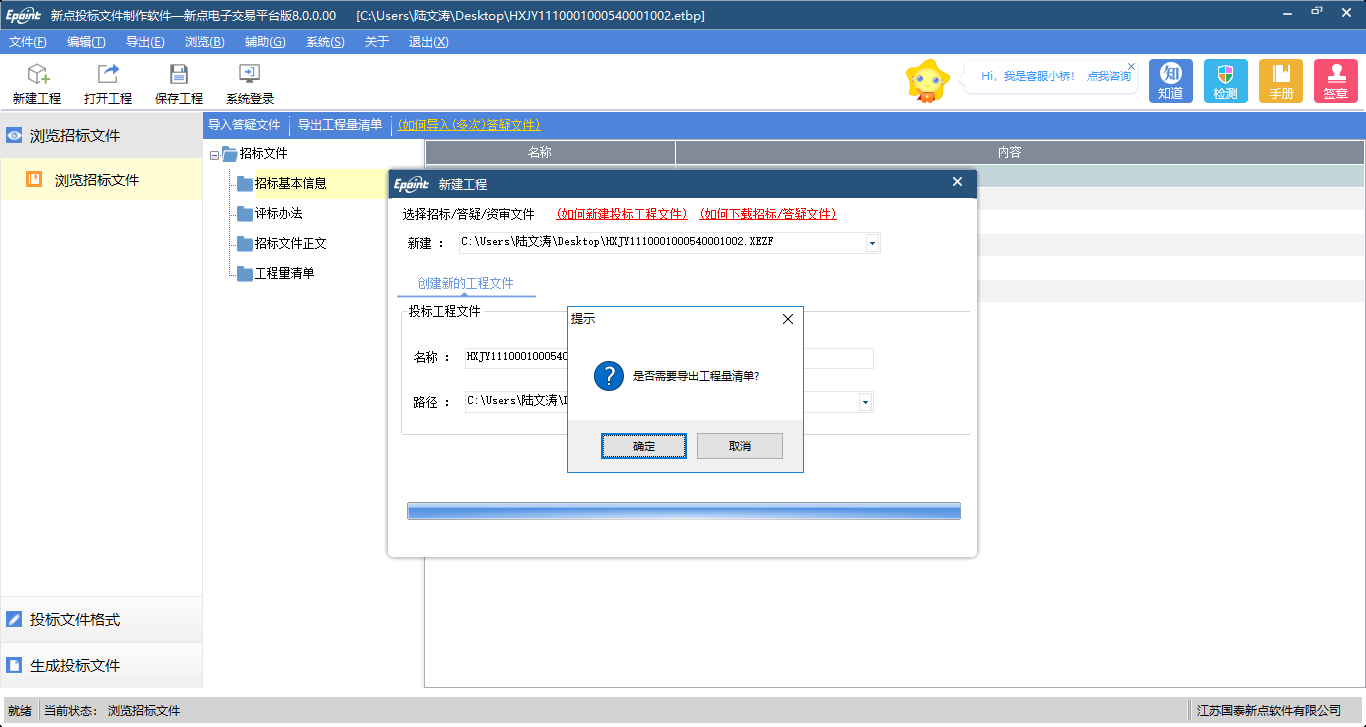 4.7.1.1 查看招标文件	新建项目文件后，请用工具上的“浏览招标文件”来查看招标文件内容；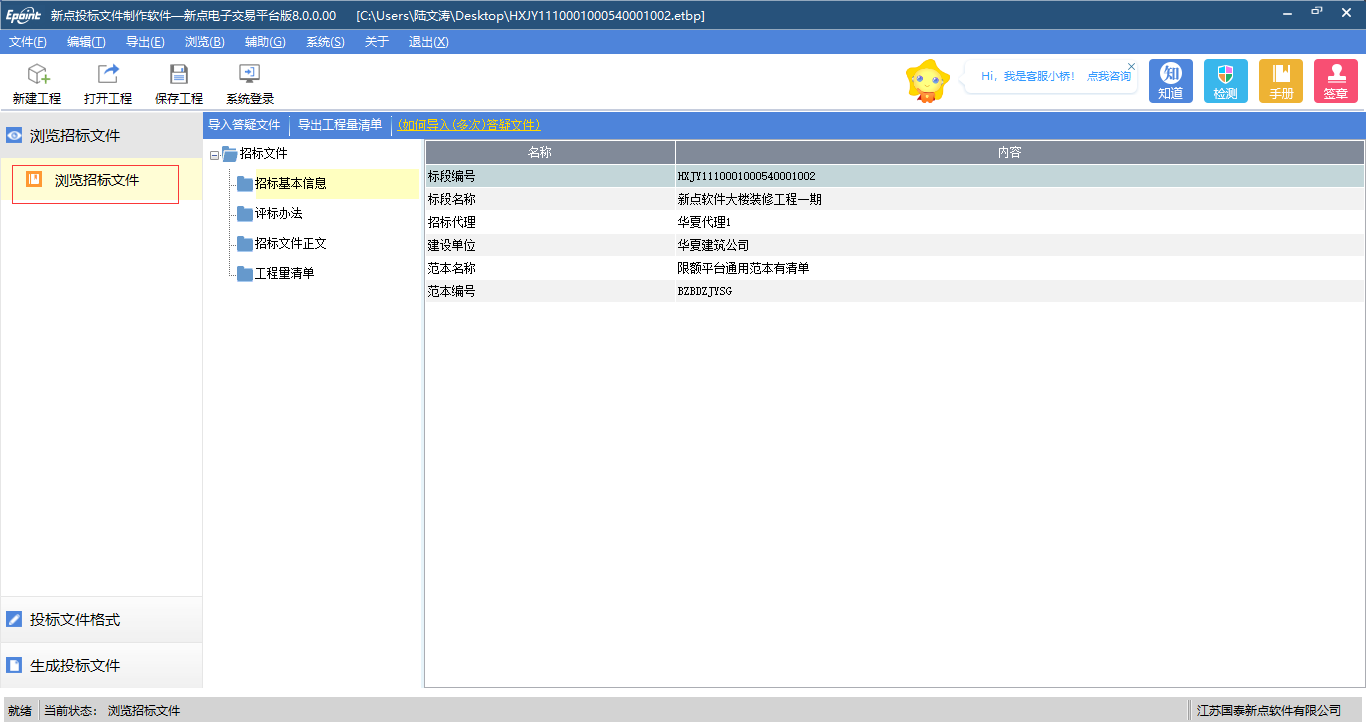 4.7.1.2 解开招标文件点击菜单栏“导出”--“招标相关文件”之后，浏览到招标文件，选择导出路径，导出的文件有：PDF格式的招标文件正文、图纸（如有）、清单（如有）等；投标文件格式投标文件格式部分，会包含：封面、已标价工程量清单、法定代表人身份证明、授权委托书、投标函、项目管理机构、拟分包计划表、资格审查申请书、承诺书（渣土外运）、承诺书（无在建工程）、承诺书（资格审查材料真实性）、授权委托人及项目经理近3个月养老保险证明、投标保证金发票、信用管理手册、其他材料其中项目管理机构为自行同步诚信库后挑选资料，其余按照已有格式完善上传即可生成及上传投标文件生成部分共计分为五个步骤：批量转换、标书签章、预览标书、生成标书、完成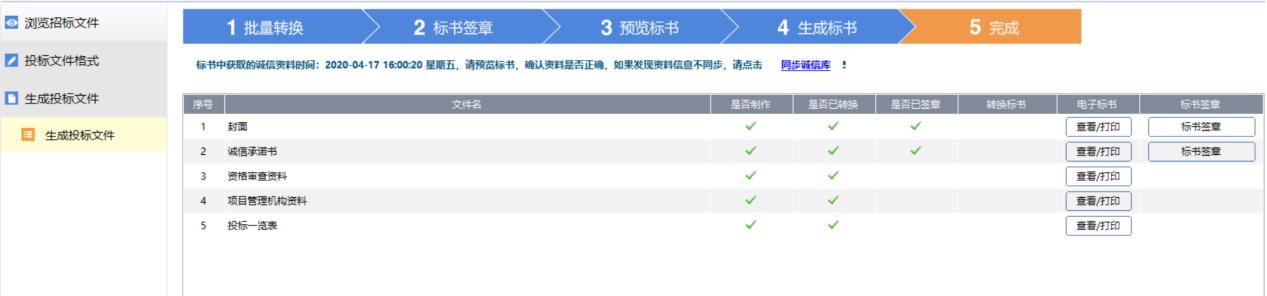 批量转换：将所有已上传文件自动转换为pdf格式标书签章：对标书要求签章节点加盖电子印章预览标书：在线预览标书整体内容生成标书：生成最终投标文件（共2个文件，一个加密格式，一个不加密格式），后缀分别为【.XETF】和【.nXETF】完成：具备【打印标书】、【上传标书】、【上传及撤销历史】功能，【打印标书】用作直接将电子标书打印出来；【上传标书】目前已不支持从工具上传，需至会员端【我的项目】-【项目流程】中自行上传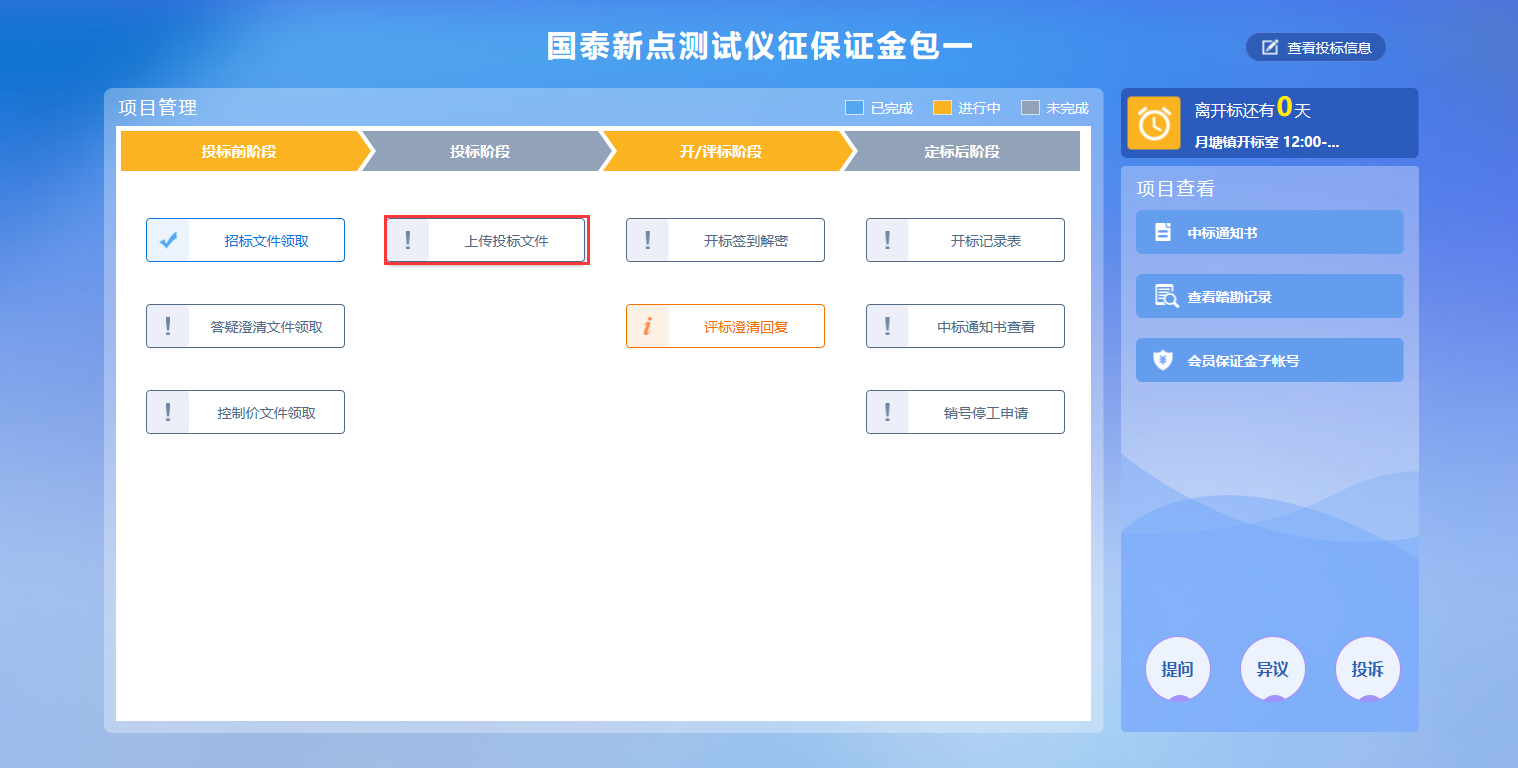 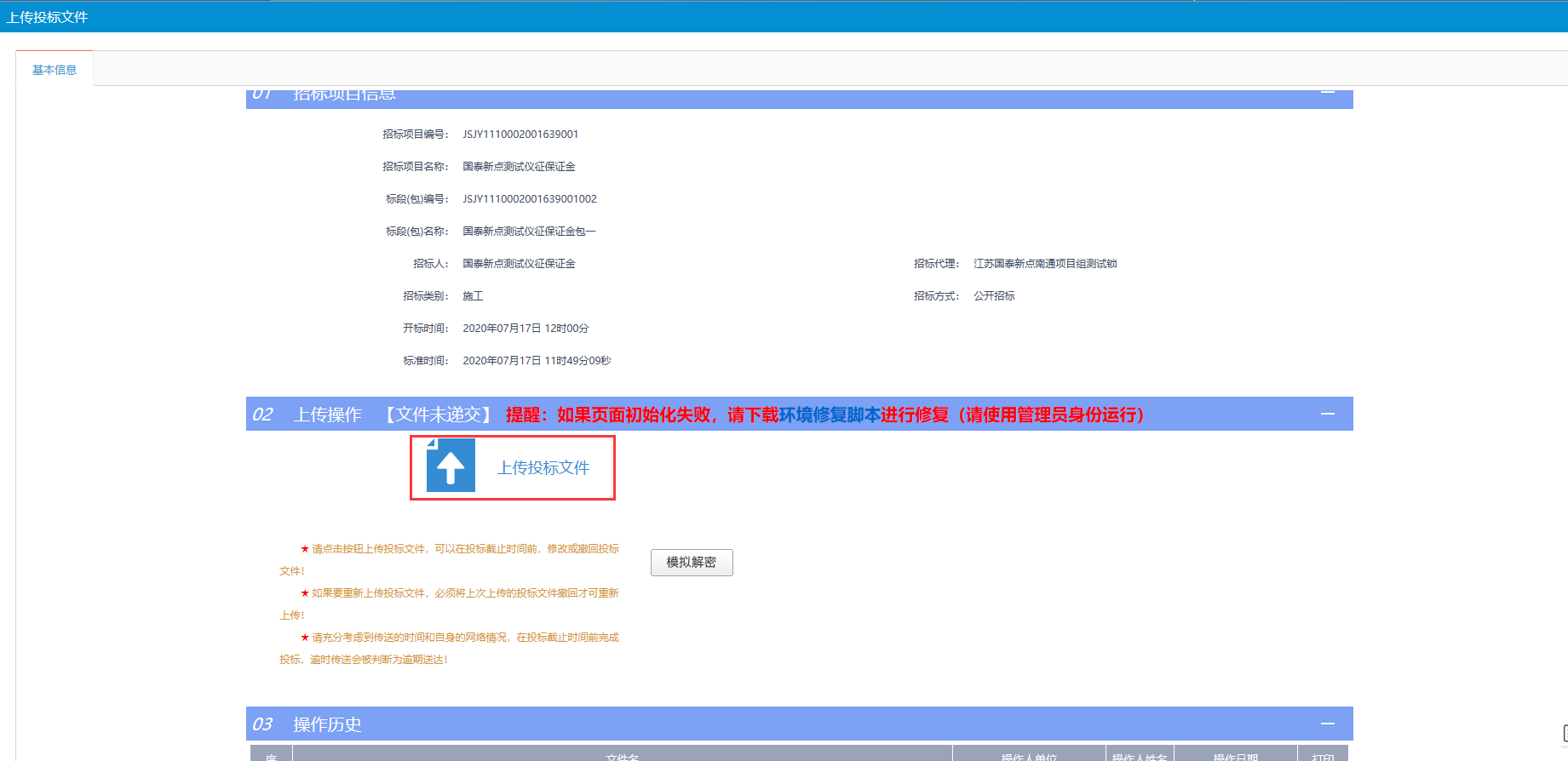 【上传及撤销历史】可查看标书上传及撤销历史